Местонахождение структурных подразделений МБОУ островской СОШ на 2023-2024 учебный год.Все структурные подразделения (органы управления МБОУ Островской СОШ ) находятся в здании МБОУ Островской СОШ 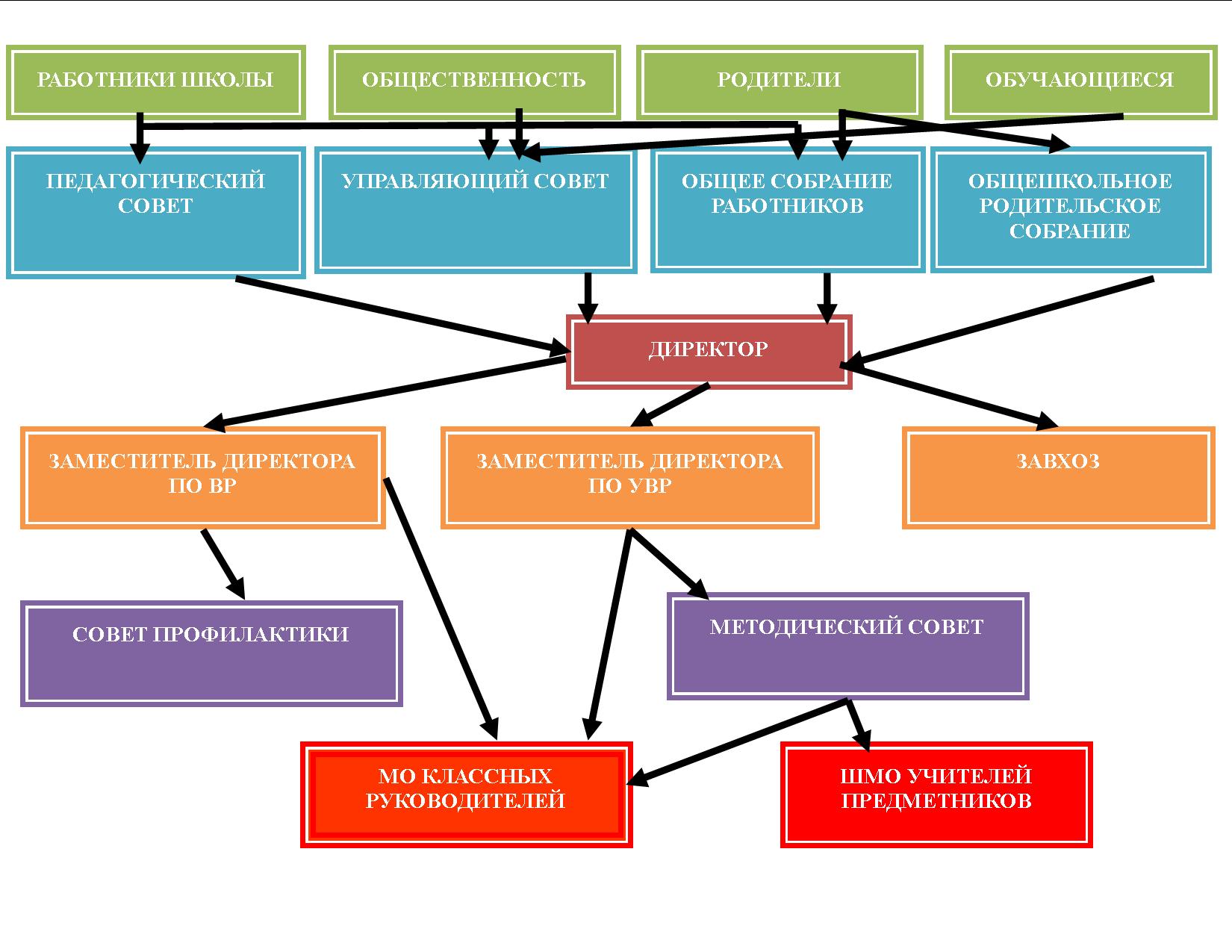 